T.C.ÜSKÜDAR KAYMAKAMLIĞIDİLAVER CEBECİ İLKOKULU2019-2023STRATEJİK PLANI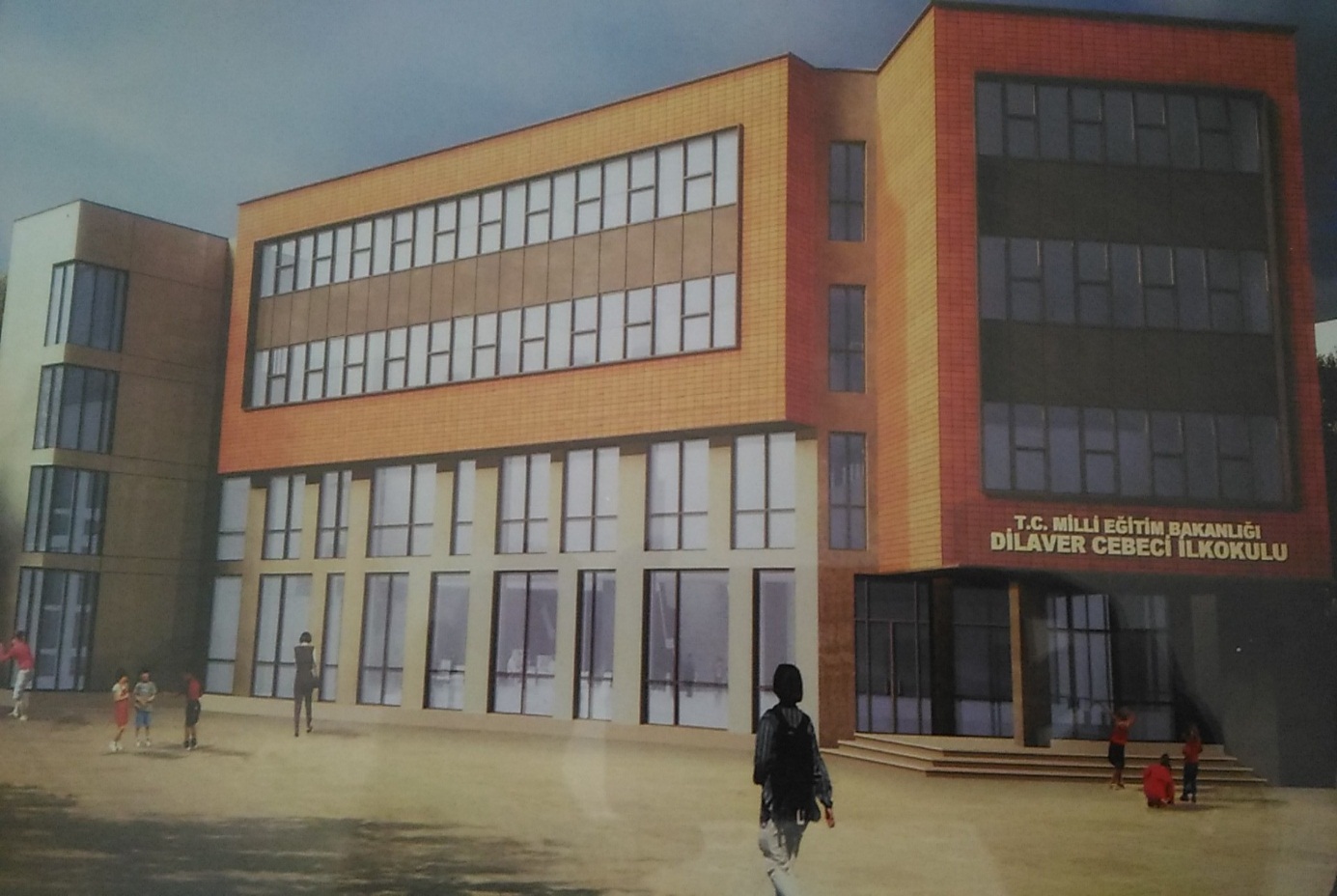 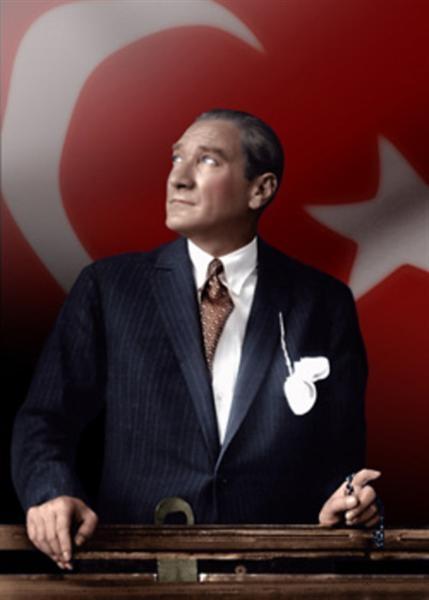 “Çalışmadan, yorulmadan, üretmeden, rahat yaşamak isteyen toplumlar, önce haysiyetlerini, sonra hürriyetlerini ve daha sonrada istiklal ve istikballerini kaybederler”.      Mustafa Kemal ATATÜRK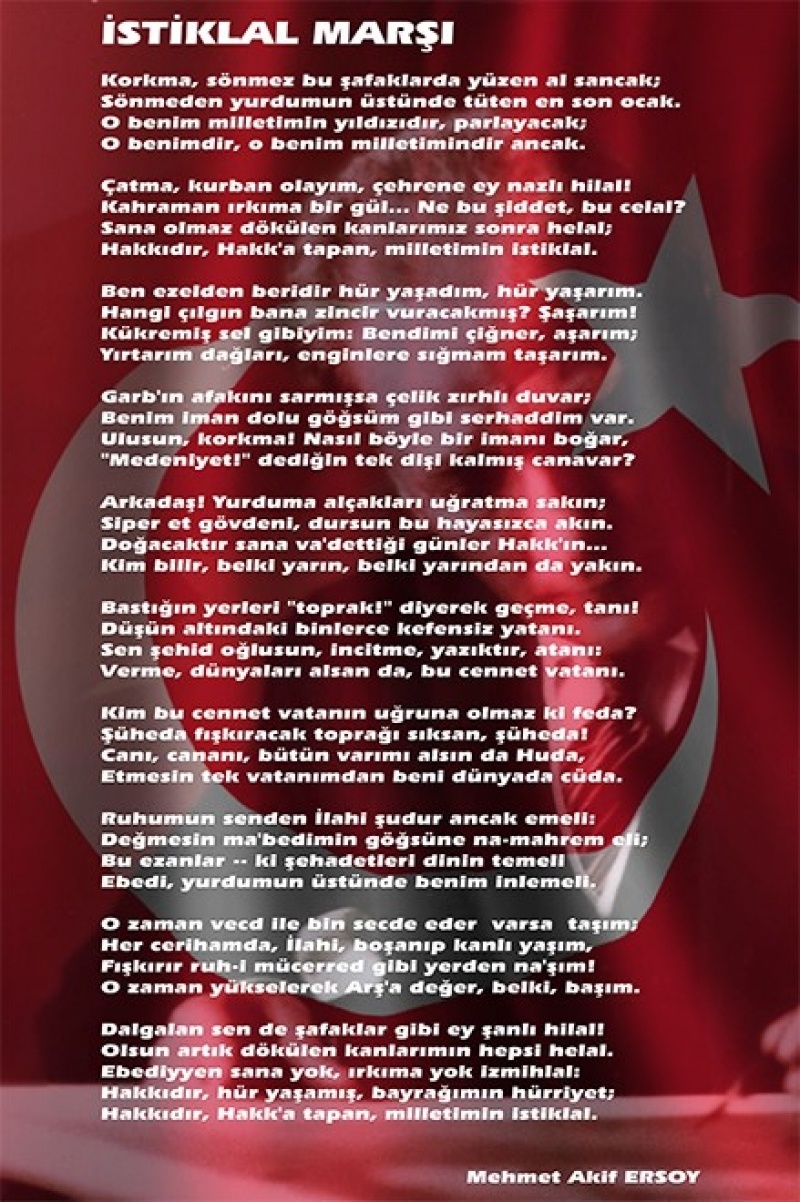 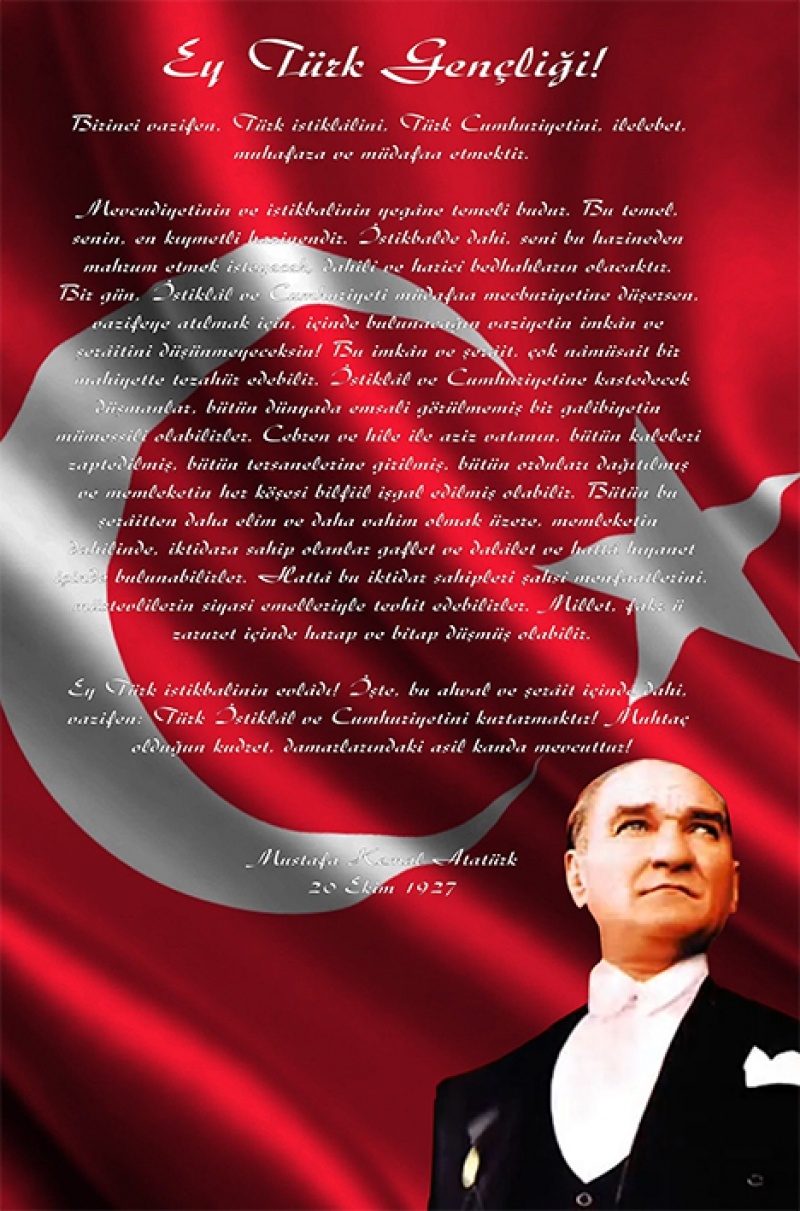 SUNUŞ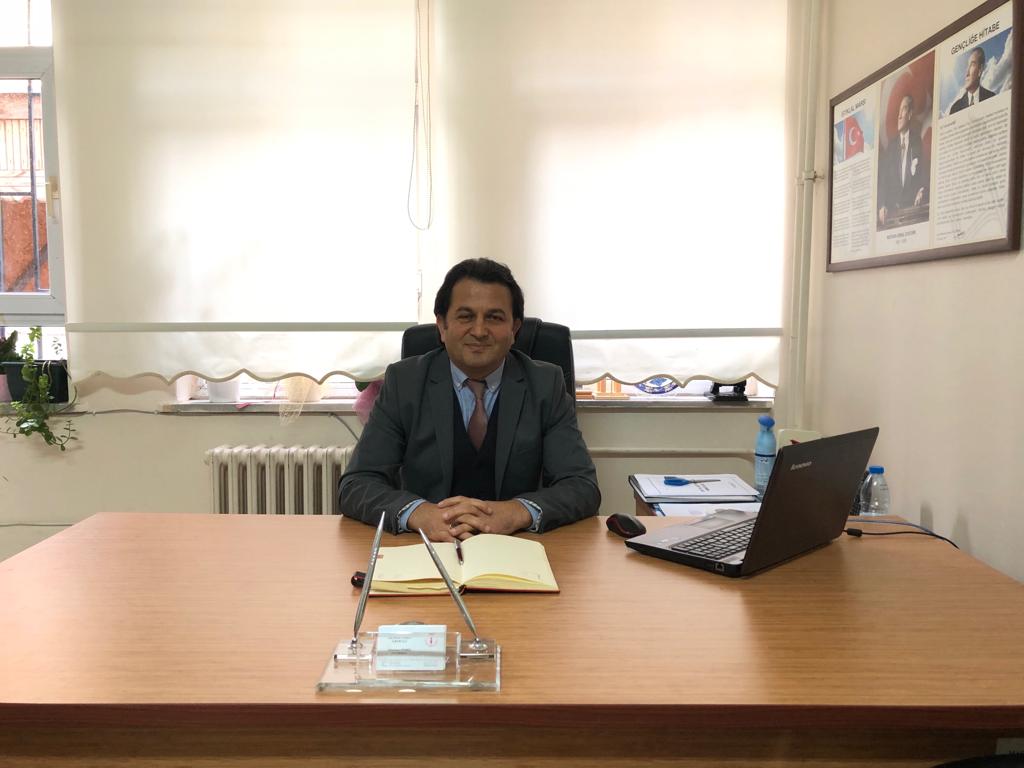 Stratejik planlama tüm paydaşların görüşleri alınarak doğru tespitler yapıp geleceğin tasarlanmasıdır. Plan, kurum için bir kılavuzdur. Stratejik planlama başarıyı hedefleyen kurumların hedeflerin eulaşmak için gösterdikleri çabanın bütününü oluşturur.Günümüzde eğitim anlayışlarında büyük değişiklikler yaşanıyor. Bu değişimlere ayak uydurup bilinçli nesiller yetiştirmek amacıyla Milli Eğitim Bakanlığı 16/09/2023 tarihli ve 2013/26 sayılı genelgesi ve ekinde yer alan 2019-2023 Stratejik Plan Hazırlık Programı kapsamında Dilaver Cebeci İlkokulu Stratejik Planı hazırlanmıştır.Hazırlamış olduğumuz planla öğrencilerimizin bilgi ve becerilerini geliştireceğimize, ‘Biz’ duygusu altında birleşeceğimize inanıyor 2019-2023 Okul Stratejik Planının yararlı olmasını diliyorum.Süleyman SÖNMEZ                                                                                                                Okul MüdürüİÇİNDEKİLERSUNUŞ ...................................................................................................................................5İÇİNDEKİLER ....................................................................................................................6BÖLÜM   I : GİRİŞ VE PLAN HAZIRLIK SÜRECİ .....................................................7BÖLÜM  II : DURUM  ANALİZİ ......................................................................................10      OKULUN KISA TANITIMI .......................................................................................11      OKULUN MEVCUT DURUMU : TEMEL İSTATİSTİKLER ..............................12      PAYDAŞ ANALİZİ .....................................................................................................16      GZFT ( GÜÇLÜ, ZAYIF, FIRSAT, TEHDİT ) ANALİZİ ......................................19      GELİŞİM VE SORUN ALANLARI ..........................................................................22BÖLÜM  III : MİSYON, VİZYON VE TEMEL DEĞERLER ....................................25      MİSYONUMUZ ...........................................................................................................26      VİZYONUMUZ ...........................................................................................................26      TEMEL DEĞERLERİMİZ ........................................................................................27BÖLÜM  IV : AMAÇ, HEDEF VE EYLEMLER ..........................................................28     TEMA 1 : EĞİTİM VE ÖĞRETİME ERİŞİM ..........................................................29     TEMA 2 : EĞİTİM VE ÖĞRETİMDE KALİTENİN ARTIRILMASI ..................30     TEMA 3 : KURUMSAL KAPASİTE ..........................................................................32BÖLÜM  V : MALİYETLENDİRME ..............................................................................34EKLER ..................................................................................................................................I.BÖLÜMGİRİŞ VE STRATEJİKPLAN HAZIRLIKSÜRECİ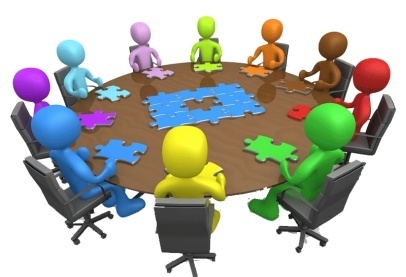 BÖLÜM I GİRİŞ ve PLAN HAZIRLIK SÜRECİ     “2023 Eğitim vizyonu ve Bakanlığımız Kalkınma Planı ve programında yer alan politika ve hedefler doğrultusunda kamu kaynaklarının etkili, ekonomik ve verimli şekilde elde elmesi ve kullanılmasını; hesap verilebilirliği ve saydamlığı sağlamak amacıyla çıkarılan 5018 Sayılı Kamu Mali Yönetimi ve Kontrol Kanununun 9. Maddesinde kurumların Stratejik Plan hazırlaması öngörülmektedir.     Türk eğitim sistemini düzenleyen mevzuat ile birlikte eğitim sistemi için referans bir politika belgesi niteliğinde olan ve toplumumuzun bakanlıktan beklendiği örnek ve öncü olma misyonuna Türkiye’nin AB vizyonuna uygun bir Stratejik Plan, müdürlüğümüzün hazırlayıp yürürlüğe koyacağı en öncelikli konulardan birisidir.     Dilaver Cebeci İlkokulu Müdürlüğü, ilgili kanun ve yönetmelikler çerçevesinde bakanlığımızın 2019-2023 Stratejik Planların yapılmasını öngören 18.09.2018 tarih ve 16702371 sayılı genelgesiyle stratejik  planlama sürecini başlatmıştır. Stratejik plan hazırlama sürecinde referans kaynaklarımız aşağıdaki tabloda belirtilmiştir.      2019-2023 dönemi stratejik plan hazırlanması süreci Üst Kurul ve Stratejik Plan Ekibinin oluşturulması ile başlamıştır.Ekip tarafından oluşturulan çalışma takvimi kapsamında ilk aşamada Durum Analizi çalışmaları yapılmış ve  bu aşamada paydaşlarımızın plan sürecine aktif kaeılımını sağlamak üzere paydaş anketi, toplantı ve görüşmeler yapılmıştır.     Durum analizinin ardından geleceği yönelim bölümüne geçilerek okulumuz amaç, hedef, gösterge ve eylemleri belirlenmiştir. Çalışmaları yürüten ekip ve kurul bilgiler altta verilmiştir.II. BÖLÜM DURUM ANALİZİ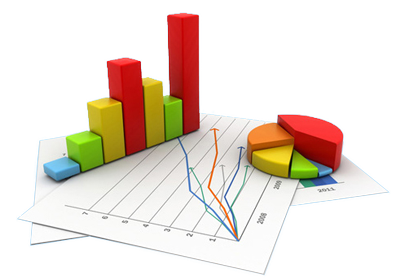 BÖLÜM II DURUM ANALİZİ      Durum analizi bölümünde okulumuzun mevcut durumu ortaya konularak neredeyiz sorusuna yanıt bulunmaya çalışılmıştır. Bu kapsamda okulumuzun/kurumuzun kısa tanıtımı, okul/kurum künyesi ve temel istatistikleri, paydaş analizi ve görüşleri ile okulumuzun/kurumumuzun Güçlü Zayıf Fırsat ve Tehditlerinin (GZFT) ele alındığı analize yer verilmiştir.OKULUN KISA TANITIMIOkulumuz ilk olarak 1973 ‘te eğitim-öğretime açılmıştır. Bulunmuş olduğu mahallenin adından dolayı Toygar Hamza İlkokul’u olarak başlamış ve inşaatı tamamlanmıştır.İlerleyen zamanlarda ismi Hilmi Çelikoğlu İlkokulu olarak değiştirilmiştir. Okulumuz 1993-1994 eğitim-öğretim yılında ilköğretim okulları kapsamı içine alınmıştır.2003-2004 yılında ek binamız faaliyete ve tam gün eğitime geçmiştir. 2013-2014 eğitim öğretim yılından itibaren iki ayrı binada iki ayrı müdürlük olarak ilkokul ve ortaokul kapsamında eğitime devam edilmektedir. Hilmi Çelikoğlu olan okulumuzun adı 30. 06. 2015 tarihinde Dilaver Cebeci ilkokulu olarak değişmiştir.Okulumuzda bu süreç içinde sırası ile Osman SAĞIROĞLU, Osman AKDAĞ, Günay TURAN, Ali SEYREK, Turgut KASIM, Hülya BAKOĞLU, Tevfik BAYTAM, Kazım ÇİMEN,Abdülkerim GEZİCİ , Adem ÖZDAĞ  ve Mithat DALDABANOĞLU okul müdürlüğü yapmıştır. Süleyman SÖNMEZ   görevine devam etmektedir. Okulumuz İPKB kapsamında 2018 Ocak ayında boşaltılmış olup eğitim-öğretime Hilmi Çelikoğlu Ortaokulu’nda devam etmektedir. Okulun teslim tarihi 2019 Eylül ayı olarak belirtilmiştir fakat inşaat durmuş ve teslim tarihi hakkında kesin bir bilgi verilmemiştir.OKULUN MEVCUT DURUMU: Temel İstatistiklerOkul KünyesiOkulumuzun temel girdilerine ilişkin bilgiler altta yer alan okul künyesine ilişkin tabloda yer almaktadır.Temel Bilgiler Tablosu- Okul KünyesiÇalışan BilgileriOkulumuzun çalışanlarına ilişkin bilgiler altta yer alan tabloda belirtilmiştir.Çalışan Bilgileri TablosuPersonelin Yaş DağılımıOkulumuz Bina ve Alanları	Okulumuzun binası ile açık ve kapalı alanlarına ilişkin temel bilgiler altta yer almaktadır.Okul Yerleşkesine İlişkin Bilgiler Sınıf ve Öğrenci Bilgileri	Okulumuzda yer alan sınıfların öğrenci sayıları alttaki tabloda verilmiştir.Donanım ve Teknolojik KaynaklarımızTeknolojik kaynaklar başta olmak üzere okulumuzda bulunan çalışır durumdaki donanım malzemesine ilişkin bilgiye alttaki tabloda yer verilmiştir.Teknolojik Kaynaklar TablosuGelir ve Gider BilgisiOkulumuzun genel bütçe ödenekleri, okul aile birliği gelirleri ve diğer katkılarda dâhil olmak üzere gelir ve giderlerine ilişkin son iki yıl gerçekleşme bilgileri alttaki tabloda verilmiştir.PAYDAŞ ANALİZİ         Okulumuzun/Kurumumuzun temel paydaşları öğrenci, veli ve öğretmen olmakla birlikte eğitimin dışsal etkisi nedeniyle okul çevresinde etkileşim içinde olunan geniş bir paydaş kitlesi bulunmaktadır. Paydaşlarımızın görüşleri anket, toplantı, dilek ve istek kutuları, elektronik ortamda iletilen önerilerde dâhil olmak üzere çeşitli yöntemlerle sürekli olarak alınmaktadır.ANKETLER VE GRAFİKLERÖğretmen Memnuniyet Anketi Sonuçları   Öğretmen memnuniyet anketi okulumuzda çalışan tüm öğretmenlere uygulanmışaşağıdaki grafikte ana başlıkları verilen değerlendirme yüzdeleri alt başlıkların ortalaması alınarak belirlenmiştir. Alt başlıkların sonuçları anketin değerlendirilmesi bölümünde olumlu ve olumsuz yönler olarak belirtilmiştir.Olumlu yönler belirlenirken %100 ya da %100’e en yakın değerler ; olumsuz yönler belirlenirken %60’ın altında kalan değerler dikkate alınmıştır.ÖğretmenMemnuniyeti Anket Değerlendirmesi:Olumlu Yönleri1. Yöneticiler okulda birlikte çalışmayı destekler.2. Yönetici tüm çalışanlara görevlerini bildirir.3. Çalışanların özlük işlemleri düzenli yapılır.4. Yöneticinin çalışanları değerlendirirken kullandığı kriterler çalışanlara duyurulur.Olumsuz Yönleri1. “Okul teknik araç gereç yönünden yeterli donanıma sahiptir.”  %352. “Okulda ihtiyaç duyduğun malzemeye zamanında ulaşabilirim.”  %403. “Aldığım ücret yeterlidir.” %304. “Çalışanlara yönelik sosyal ve kültürel faaliyetler düzenlenir.” %555. “Okulda düzenlenen sosyal ve kültürel faaliyetlere severek katılmaktayım.” %55Öğrenci Memnuniyeti Anketi Sonuçları         Öğrenci memnuniyet anketi 54 öğrenciye uygulanmış ve sonuçlar aşağıdaki grafikte ana başlıkları verilen değerlendirme yüzdeleri alt başlıkların ortalaması alınarak belirlenmiştir. Alt başlıkların sonuçları anketin değerlendirilmesi bölümünde olumlu ve olumsuz yönler olarak belirtilmiştir. Olumlu yönler belirlenirken %100 ya da %100’e en yakın değerler ; olumsuz yönler belirlenirken %60’ın altında kalan değerler dikkate alınmıştır.Öğrenci Memnuniyeti Anket Değerlendirmesi:Olumlu Yönleri1. Okulumuz öğretmenlerine güvenirim.2. Arkadaşlarımla ilgili sorunlarım öğretmenlerim tarafından dikkate alınır.3. Dayak hakaret gibi onur kırıcı davranış görmedim.4. Okul kooperatifinde satılan yiyecek ve içeceklerin fiyatı uygundur.5. Okulda temel ahlaki değerler kazandırılmaktadır.Olumsuz Yönleri1. “Sınıf temsilcilerimiz dilek öneri gibi şikayetlerimizi ilgili kişilere ulaştırır.” %212. “Okul yolu güvenlidir.” %373. “Aradığım kaynakları okulda bulabiliyorum.” %264. “Okulumuzdan kişisel sorunlarımızla ilgili rehberlik hizmeti alabilmekteyim.” %475. “Katıldığım eğitici kol faaliyetlerinden birçok şey öğrendim. %426. “Okulda yeterli miktarda sosyal ve kültürel faaliyet düzenlenmektedir.” %53Veli Memnuniyeti Anketi Sonuçları     Veli memnuniyet anketi 61 kişiye uygulanmış ve sonuçlar aşağıdaki grafikte ana başlıkları verilen değerlendirme yüzdeleri alt başlıkların ortalaması alınarak belirlenmiştir. Alt başlıkların sonuçları anketin değerlendirilmesi bölümünde olumlu ve olumsuz yönler olarak belirtilmiştir.Veli Memnuniyeti Anket Değerlendirmesi:Olumlu Yönleri1. Bizi ilgilendiren okul duyurularını zamanında öğreniyorum.2. Okul çalışanlarına güvenirim.3. Okulda yabancı kişilere karşı güvenlik önlemleri alınmaktadır.4. Öğrenci işleri genelinde memnuniyet oranı yüksektir.Olumsuz YönleriYapılan veli memnuniyeti anketinde herhangi bir olumsuz sonuç çıkmamıştır.GZFT (Güçlü, Zayıf, Fırsat, Tehdit) Analizi     Okulumuzun temel istatistiklerinde verilen okul künyesi, çalışan bilgileri, bina bilgileri, teknolojik kaynak bilgileri ve gelir gider bilgileri ile paydaş anketleri sonucunda ortaya çıkan sorun ve gelişime açık alanlar iç ve dış faktör olarak değerlendirilerek GZFT tablosunda belirtilmiştir. Dolayısıyla olguyu belirten istatistikler ile algıyı ölçen anketlerden çıkan sonuçlar tek bir analizde birleştirilmiştir.Kurumun güçlü ve zayıf yönleri donanım, malzeme, çalışan, iş yapma becerisi, kurumsal iletişim gibi çok çeşitli alanlarda kendisinden kaynaklı olan güçlülükleri ve zayıflıkları ifade etmektedir ve ayrımda temel olarak okul müdürü/müdürlüğü kapsamından bakılarak iç faktör ve dış faktör ayrımı yapılmıştır. İÇSEL FAKTÖRLERGÜÇLÜ YÖNLERZAYIF YÖNLERDIŞSAL FAKTÖRLERFIRSATLARTEHDİTLERGelişim ve Sorun AlanlarıGelişim ve sorun alanları analizi ile GZFT analizi sonucunda ortaya çıkan sonuçların planın geleceğe yönelim bölümü ile ilişkilendirilmesi ve buradan hareketle hedef, gösterge ve eylemlerin belirlenmesi sağlanmaktadır. Gelişim ve sorun alanları ayrımında eğitim ve öğretim faaliyetlerine ilişkin üç temel tema olan Eğitime Erişim, Eğitimde Kalite ve Kurumsal Kapasite kullanılmıştır. Eğitime Erişim: Öğrencinin eğitim faaliyetine erişmesi ve tamamlamasına ilişkin süreçleri,Eğitimde Kalite: Öğrencinin akademik başarısı, sosyal ve bilişsel gelişimi ve istihdamı da dâhil olmak üzere eğitim ve öğretim sürecinin hayata hazırlama evresini,Kurumsal Kapasite: Kurumsal yapı, kurum kültürü, donanım, bina gibi eğitim ve öğretim sürecine destek mahiyetinde olan kapasiteyi belirtmektedir.GELİŞİM VE SORUN ALANLARIMIZ       KURUM İÇİ ANALİZ   KURUM DIŞI ANALİZ    GELİŞİM VE SORUN ALANLARIIII. BÖLÜMMİSYON, VİZYON VE TEMEL DEĞERLERİMİZ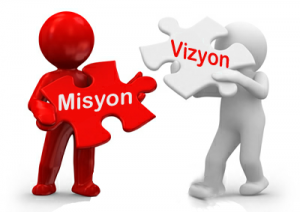 MİSYON, VİZYON VE TEMEL DEĞERLERİMİZOkul Müdürlüğümüzün Misyon, vizyon, temel ilke ve değerlerinin oluşturulması kapsamında öğretmenlerimiz, öğrencilerimiz, velilerimiz, çalışanlarımız ve diğer paydaşlarımızdan  alınan görüşler, sonucunda stratejik plan hazırlama ekibi tarafından oluşturulan  Misyon, Vizyon, Temel  Değerler; Okulumuz üst kurulana sunulmuş ve üst kurul tarafından onaylanmıştır.MİSYONUMUZVİZYONUMUZTEMEL DEĞERLERİMİZDeğişim ve sürekli gelişimin önemine inanarak okulumuzdaki her çalışanın gelişmesi için gerekli olanakları sunarak ortam hazırlamak.Milli duyguları, bayrak, vatan ve millet sevgisini öğretmek.Türkiye Cumhuriyeti Devleti’nin emanet edildiği genç, idealist, güvenilir vatandaş yetiştirmek.Tüm çalışanlara değer vererek eşit yaklaşım anlayışını benimsemek.Kendine güvenen ,her koşulda başaracağına inanan bireyler yetiştirmek.Elindeki değerlerin farkında olmak ve bu fırsatları en yüksek derecede değerlendirmek.Gelişmede bilimsellik ve akılcılığı temel alıp, ar-ge çalışmalarına önem vermek.İlişkilerde; dürüstlüğü, güveni, hoşgörüyü esas alan ve etkili iletişim kurabilen bireyler olmayı tercih etmek.Yaratıcı çözümleri alışılmış çözümlerin üstünde tutup sorunlara yaratıcı ve yapıcı çözümler üretmek.Kendi toplumsal değerlerimizin evrensel değerler içindeki önemini görüp bu değerlerin geliştirilmesi için mücadele etmek.Düşünsel ve bedensel emeğe saygı duymak .Şeffaf , açık ve net iletişimi benimsemek.Hayat boyu öğrenmeyi yaşam tarzı haline getirmek.Bilimsel, eşitlikçi, adaletli, şeffaf, katılımcı süreçler oluşturmak.Başarının takım çalışmasıyla geldiğine inanmak ; biz bilinciyle çalışmak.Problemin değil , çözümün parçası olmak.IV. BÖLÜMAMAÇ, HEDEF VE EYLEMLER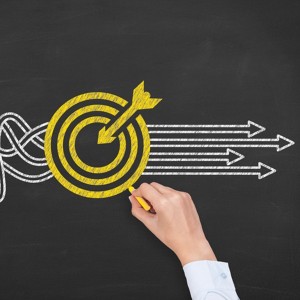 TEMA I : EĞİTİM VE ÖĞRETİME ERİŞİMSTRATEJİK AMAÇ 1 Fırsat ve imkan eşitliği içerisinde kayıt bölgemizde bulunan her çocuğun eğitim hizmetinden yararlanmasını sağlanacak; öğrencilerin uyum ve devamsızlık sorunlarını gideren etkin bir yönetim yapısı kurulacaktır.Stratejik Hedef 1.1. Kayıt bölgemizde yer alan çocukların okullaşma oranı arttırılacak, öğrencilerin uyum ve devamsızlık sorunları giderilecektir.Performans GöstergeleriEYLEM PLANITEMA II : EĞİTİM VE ÖĞRETİMDE KALİTENİN ARTIRILMASISTRATEJİK AMAÇ 2        Bütün bireylere ulusal ve uluslararası ölçütlerde bilgi, beceri, tutum ve davranış kazandırılacak; akademik başarısı yüksek, yenilikçi, dil becerileri yüksek, iletişime ve öğrenmeye açık, özgüven ve sorumluluk sahibi sağlıklı ve mutlu bireylerin yetişmesine imkân sağlanacaktır.Stratejik Hedef 2.1.                         Öğrenme kazanımlarını takip eden ve velileri de sürece dâhil eden bir yönetim anlayışı ile öğrencilerimizin akademik başarıları ve sosyal faaliyetlere etkin katılımı artırılacaktır.Performans GöstergeleriEYLEM PLANITEMA III : KURUMSAL KAPASİTESTRATEJİK AMAÇ 3         Beşerî, fizikî, malî ve teknolojik yapı ile yönetim ve organizasyon yapısını iyileştirerek, eğitime erişimi ve eğitimde kaliteyi artıracak etkin ve verimli bir kurumsal yapıy tesis edilecektir.Stratejik Hedef 3.1.      Yönetim ve öğrenme etkinliklerinin izlenmesi, değerlendirilmesi ve geliştirilmesi amacıyla veriye dayalı yönetim yapısına geçilecektir.Performans GöstergeleriEYLEM PLANIV. BÖLÜMMALİYETLENDİRMEMALİYETLENDİRME2019-2023 Stratejik Planı Faaliyet/Proje Maliyetlendirme Tablosu VI. BÖLÜM: İZLEME VE DEĞERLENDİRME                    Okulumuz Stratejik Planı izleme ve değerlendirme çalışmalarında 5 yıllık Stratejik Planın izlenmesi ve 1 yıllık gelişim planın izlenmesi olarak ikili bir ayrıma gidilecektir.                  Stratejik planın izlenmesinde 6 aylık dönemlerde izleme yapılacak denetim birimleri, il ve ilçe millî eğitim müdürlüğü ve Bakanlık denetim ve kontrollerine hazır halde tutulacaktır.                  Yıllık planın uygulanmasında yürütme ekipleri ve eylem sorumlularıyla aylık ilerleme toplantıları yapılacaktır. Toplantıda bir önceki ayda yapılanlar ve bir sonraki ayda yapılacaklar görüşülüp karara bağlanacaktır.SIRA NOREFERANS KAYNAĞININ ADI15018 yılı Kamu Mali Yönetimi ve Kontrol Kanunu211. Kalkınma Planı ( 2019-2023)3Yüksek Planlama Kurulu Kararları4DPT Müsteşerliği tarafından hazırlanan Kamu İdareleri için Stratejik Planlama Kılavuzu5Maliye Bakanlığı tarafından hazırlanan Performans Esaslı Bütçeleme Rehberi6Kamu İdareleri Faaliyet Raporlarının düzenlenmesi ile bu işlemlere ilişkin diğer esas ve usuller hakkında yönetmelik7Cumhurbaşkanlığı hükümet Programı8MEB 2023 Eğitim Vizyonu Belgesi9MEB 2019-2023 Stratejik Planı10İstanbul İl Milli Eğitim Müdürlüğü 2019-2023 Stratejik Planı112013/26 No’lu Genelge12Diğer kaynaklarSTRATEJİK PLAN ÜST KURULUSTRATEJİK PLAN ÜST KURULUSTRATEJİK PLAN ÜST KURULUSIRA NOADI SOYADIGÖREVİ1Süleyman SÖNMEZMÜDÜR2Kübra BENLİOĞLUMÜDÜR YARDIMCISI3Sibel ÜTKÜNÖĞRETMEN6Aysel YILMAZOKUL AİLE BİRLİĞİ BAŞKANI7Şermin BUDAKOKUL AİLE BİRLİĞİ YÖN. KURULU ÜYESİSTRATEJİK PLANLAMA EKİBİSTRATEJİK PLANLAMA EKİBİSTRATEJİK PLANLAMA EKİBİSIRA NOADI SOYADIGÖREVİ1Kübra BENLİOĞLUMÜDÜR YARDIMCISI2Sibel ZEREYALPÖĞRETMEN3Özlem Ö.BOYRAZÖĞRETMEN6Şükriye YURTSEVENGÖNÜLLÜ VELİ7Satı USLUGÖNÜLLÜ VELİ İli: İstanbulİli: İstanbulİli: İstanbulİli: İstanbulİlçesi: Üsküdarİlçesi: Üsküdarİlçesi: Üsküdarİlçesi: ÜsküdarAdres:Murat Reis mah. Hatmi sok. No:13 Üsküdar-İstanbulMurat Reis mah. Hatmi sok. No:13 Üsküdar-İstanbulMurat Reis mah. Hatmi sok. No:13 Üsküdar-İstanbulCoğrafi Konum (link):Coğrafi Konum (link):41°01'22.0"N 29°01'27.2"E41°01'22.0"N 29°01'27.2"ETelefon Numarası: 02163915847 02163915847 02163915847 Faks Numarası:Faks Numarası:0216391584702163915847e- Posta Adresi:736342@k12meb.gov.tr736342@k12meb.gov.tr736342@k12meb.gov.trWeb sayfası adresi:Web sayfası adresi:dilavercebeciio.meb.k12.trdilavercebeciio.meb.k12.trKurum Kodu:736342736342736342Öğretim Şekli:Öğretim Şekli:ÖğlenciÖğlenciOkulun Hizmete Giriş Tarihi : 1973(30. 06. 2015 tarihinde Dilaver Cebeci ilkokulu olarak ismi değişmiştir.)Okulun Hizmete Giriş Tarihi : 1973(30. 06. 2015 tarihinde Dilaver Cebeci ilkokulu olarak ismi değişmiştir.)Okulun Hizmete Giriş Tarihi : 1973(30. 06. 2015 tarihinde Dilaver Cebeci ilkokulu olarak ismi değişmiştir.)Okulun Hizmete Giriş Tarihi : 1973(30. 06. 2015 tarihinde Dilaver Cebeci ilkokulu olarak ismi değişmiştir.)Toplam Çalışan SayısıToplam Çalışan Sayısı2222Öğrenci Sayısı:Kız132132Öğretmen SayısıKadın1111Öğrenci Sayısı:Erkek144144Öğretmen SayısıErkek44Öğrenci Sayısı:Toplam276276Öğretmen SayısıToplam1515Derslik Başına Düşen Öğrenci SayısıDerslik Başına Düşen Öğrenci SayısıDerslik Başına Düşen Öğrenci Sayısı22Şube Başına Düşen Öğrenci SayısıŞube Başına Düşen Öğrenci SayısıŞube Başına Düşen Öğrenci Sayısı22Öğretmen Başına Düşen Öğrenci SayısıÖğretmen Başına Düşen Öğrenci SayısıÖğretmen Başına Düşen Öğrenci Sayısı22Şube Başına 30’dan Fazla Öğrencisi Olan Şube SayısıŞube Başına 30’dan Fazla Öğrencisi Olan Şube SayısıŞube Başına 30’dan Fazla Öğrencisi Olan Şube Sayısı1Öğrenci Başına Düşen Toplam Gider MiktarıÖğrenci Başına Düşen Toplam Gider MiktarıÖğrenci Başına Düşen Toplam Gider Miktarı120Öğretmenlerin Kurumdaki Ortalama Görev SüresiÖğretmenlerin Kurumdaki Ortalama Görev SüresiÖğretmenlerin Kurumdaki Ortalama Görev Süresi5Unvan*ErkekKadınToplamOkul Müdürü ve Müdür Yardımcısı112Sınıf Öğretmeni4610Okul Öncesi Öğretmeni-22Özel Eğitim Öğretmeni-22Branş Öğretmeni-11Rehber Öğretmen---İdari Personel---Yardımcı Personel224Güvenlik Personeli11Toplam Çalışan Sayıları71522Mevcut Duruma göre17 – 30 yaş31 – 40 yaş41 – 50 yaş51 – 60 yaş61 + yaşTOPLAMSayı1872-18Oran %%5.5%44.4%38.9%11.1-100Okul BölümleriOkul BölümleriÖzel AlanlarVarYokOkul Kat Sayısı4Çok Amaçlı Salon xDerslik Sayısı17Çok Amaçlı SahaxDerslik Alanları (m2)10KütüphaneXKullanılan Derslik Sayısı12Fen LaboratuvarıXŞube Sayısı10Bilgisayar LaboratuvarıXİdari Odaların Alanı (m2)6İş AtölyesiXÖğretmenler Odası (m2)10Beceri AtölyesiXOkul Oturum Alanı (m2)PansiyonXOkul Bahçesi (Açık Alan)(m2)300Okul Kapalı Alan (m2)Sanatsal, bilimsel ve sportif amaçlı toplam alan (m2)XKooperatif(m2)5Tuvalet Sayısı5Diğer (………….)SINIFIErkekKızToplamSINIFIErkekKızToplamAnasınıfı A28103/A131326Anasınıfı B118193/B1216281/A1518334/A1011211/B1513284/B1311242/A146204/C99182/B15722Özel Eğitim2572/C13720DİLAVER CEBECİ İLKOKULU ÖĞRENCİ SAYISI DAĞILIMIDİLAVER CEBECİ İLKOKULU ÖĞRENCİ SAYISI DAĞILIMIDİLAVER CEBECİ İLKOKULU ÖĞRENCİ SAYISI DAĞILIMIDİLAVER CEBECİ İLKOKULU ÖĞRENCİ SAYISI DAĞILIMIDİLAVER CEBECİ İLKOKULU ÖĞRENCİ SAYISI DAĞILIMIDİLAVER CEBECİ İLKOKULU ÖĞRENCİ SAYISI DAĞILIMIDİLAVER CEBECİ İLKOKULU ÖĞRENCİ SAYISI DAĞILIMIDİLAVER CEBECİ İLKOKULU ÖĞRENCİ SAYISI DAĞILIMIDİLAVER CEBECİ İLKOKULU ÖĞRENCİ SAYISI DAĞILIMIDİLAVER CEBECİ İLKOKULU ÖĞRENCİ SAYISI DAĞILIMI2015-20162015-20162015-20162016-20172016-20172016-20172017-20182017-20182017-2018SINIFLAREKTEKTEKTANASINIFLARI137202722491815331.SINIFLAR3032624352952932612.SINIFLAR2730572630562536613.SINIFLAR2933622829542734614.   SINIFLAR5248100293564212546ÖZEL EĞİTİM SINIFI6-66-64-4TOPLAM157150307159168327124142266Devamsız Öğrenci SayısıDevamsız Öğrenci Sayısı   Yıllar 2015-2016452016-2017362017-201828Kuruluşun Teknolojik AltyapısıKuruluşun Teknolojik AltyapısıKuruluşun Teknolojik AltyapısıDonanım TürüMevcutİhtiyaçBilgisayar22Projeksiyon39Faks1-Tarayıcı11Fotokopi makinesi11Dizüstü bilgisayar25Lazer yazıcı-- Nokta Vuruşlu yazıcı--Akıllı Tahta-13Sınıf Panosu-13Harita-13OKUL AİLE BİRLİĞİ HESABIOKUL AİLE BİRLİĞİ HESABIOKUL AİLE BİRLİĞİ HESABIOKUL AİLE BİRLİĞİ HESABIGELİRLERTUTARIGİDERLERTUTARI2015-2016  YILI GELİRLERİ38.846,302015-2016  YILI GİDERLERİ38.846,302016-2017  YILI GELİRLERİ45.353,02016-2017  YILI GİDERLERİ45.353,02017-2018 YILI GELİRLERİ38.168,702017-2018 YILI  GİDERLERİ38.168,70ÖğrencilerSınıf mevcutlarının kalabalık olmaması.Öğrencilerin, idareci ve öğretmenlere güveninin tam olması.ÇalışanlarGenç, istekli ve iş birliğine açık öğretmen kadrosunun olması.Öğretmenlerin kendilerini geliştirmeye açık olması.Öğretmenlerin veli ve öğrencileri iyi tanıması.VelilerOkul Aile Birliği’nin aktif çalışması.Bina ve YerleşkeDonanımBilgi ve iletişim teknolojilerinin(akıllı tahta) eğitim ve öğretim süreçlerinde etkin bir şekilde kullanılmasıBütçeMali kaynakların etkili ve akılcı bir şekilde kullanılması.Yönetim SüreçleriYöneticilerin takım çalışmasını desteklemesi; önerileri dikkate alarak iyileştirmeler yapması.Öğrenci ve özlük işlemlerinin sorunsuz , zamanında tamamlanması.Kararların ortak alınması.İletişim SüreçleriKurum içi iletişim kanallarının açık olması.Kurum çalışanlarının uyum içinde çalışması.Norm ve Kadro İhtiyacıYönetici ve öğretmen açığının bulunmaması.ÖğrencilerÖğrencilerin devamsızlık yapması.Okul öncesi eğitim alan öğrenci sayısının az olması.Okuma alışkanlığının yetersiz olması.Duygusal ve manevi alanda yaşanan sorunların öğrencinin algı alanlarını kapatması.ÇalışanlarMotivasyon eksikliğiVelilerOkul kültürüne ayak uyduramamalarıOkul saatlerine riayet etmeme.Okulun bulunduğu çevrenin olumsuzluğu sebebiyle ilgili velilerin öğrencilerini başka okullara kayıt ettirmesi.Velilerin eğitim seviyesinin düşük olması.Bina ve YerleşkeOkulumuzun iyileştirme çalışması nedeniyle aynı bahçede bulunan ortaokulda misafir olunması ve inşaat alanı içinde ders yapılmaya çalışılması.Okul çevre düzenlemesinin yetersiz olması.DonanımBaşka bir okulda misafir olmamız sebebiyle donanım, araç ve gereçler kendi okulumuza ait olmamakla beraber yeterli değildir.Kütüphanenin bulunmaması.BütçeKooperatif haricinde gelir kaynağımızın bulunmaması.Yönetim SüreçleriYöneticilerin, velilerin bitmek bilmeyen istekleri nedeniyle eğitim-öğretim faaliyetlerine yeterli zamanı ayıramaması.İletişim SüreçleriRehber öğretmenin bulunmaması.PolitikÇevremizde kurumsal ve bireysel bazda sürekli gelişmeyi hedefleyen bilinç düzeyinin artıyor olması.Belediyenin bünyesinde varolan Bilgi Evleri’nden gelen destek.Bakanlığımızda; katılımcı, planlı, gelişimci, şeffaf ve performansa dayalı stratejik yönetim” anlayışına geçme çabalarıEkonomikÜsküdar Belediyesi ve sivil toplum örgütlerinin okulumuza yaptığı destekler.Bina ve YerleşkeYeni okul inşaatının yapılıyor olması.SosyolojikÇevresel duyarlılığın zamanla artışı sebebiyle bazı velilerin bilinçlerinin artışa geçmiş olması.TeknolojikEğitim kullanılan araç-gereçlerde ,teknolojik ekipmanlarda ve iletişimde yeni teknolojilerin kullanılmasıMevzuat-YasalEğitimde fırsat eşitliğine yönelik alınan tedbirlerin her geçen gün daha artırılması hususundaki çabalar Psikolojik, sosyal ve hatta fiziksel şiddetin eğitim ve disiplin aracı olarak kullanılmasına son verilmesiEkolojikDoğal ortamların eğitim ortamlarını(okul) olumsuz etkilemesine karşı(soğuk-sıcak-yağış-ulaşım vb.) teknoloji ve tedbirlerin gelişmesi  Tüm toplumlarda artan çevre bilinciPolitikEğitim politikalarında çok sık değişiklik yapılması ve eğitim sistemindeki düzenlemelere ilişkin pilot uygulamaların yetersizliği.Personel Politikaları nedeniyle okulumuzda ki destek personel yetersizliği ve bunu telafi edebilecek hizmet alımında yaşanan kaynak sorunuEkonomikVelilerin Sosyo-ekonomik düzeylerindeki farklılıklar. Eğitim ve öğretimde kullanılan cihaz ve makinelerin yüksek teknolojilere sahip olması nedeniyle bakım, onarımlarının pahalı olması dolayısıyla okulların maddi yönden zorlanmasıSosyolojikMahalle kültürünün öğrencinin okula devamsızlığını, geç kalmasını etkilemesi. Ayrıca okulu eğitim ve öğretim alanı haricinde eğlence mekanı olarak görmeleri.Madde bağımlılığı olan velilerin yoğun olması. Öğrencilerin bu kültürde büyümüş olması.Anlık yaşamaları sebebiyle geleceğe dair hedef geliştirememiş olmaları.Çocukların yasal olmayan şekilde çalıştırılmaları. (Mendil satma, dilendirilme vb.)TeknolojikSürekli gelişen ve değişen teknolojileri takip etme zorunluluğundan doğan maddi kaynak sorunu E-ortamın güvenliğinin tam sağlanamaması, yersiz, kötüye kullanımları ve yeni gelişen suçlarMevzuat-YasalSiyasi ve sendikal grupların atama ve görevlendirmelerde yasal düzenlemeler üzerinde etkili olma isteği Mevzuatın açık, anlaşılır ve ihtiyaca uygun hazırlanmaması nedeniyle güncelleme ihtiyacının sıklıkla ortaya çıkmasıEkolojikYeni nesillerde çevre bilincine karşı duyarsızlık.Güçlü YönlerZayıf Yönler1. Öğretmenlerin kendilerini geliştirmeye açık olması,teknolojiyi takip etmesi.2. Öğrenci işleri özlük işlemlerinin sorunsuz ve vaktinde tamamlanması.3. Sınıf mevcutlarının kalabalık olmaması.4.Dinamik ve çevreyi tanıyan öğretmenlerin olması.5.Öğretmenlerin işbirliğine açık olması.6.Okul Aile Birliğinin aktif olarak çalışması.7. Mali kaynakların etkili ve akılcı bir şekilde kullanılması.8.Yöneticilerin takım çalışmasını desteklemesi ve önerileri dikkate alarak iyileştirmeler yapması.1.Kayıt bölgemizde bulunan öğrenci velilerinin başka okulları tercih etmesi .2. Devamsızlığın fazla olması.3. Velilerin ilgisizliği ve eğitim seviyelerinin düşük olması.4. Öğrencilerin ders motivasyonlarının düşük olması.5. Başka bir okulda misafir olmamız  nedeniyle binayı etkili kullanamamamız.FırsatlarTehditler1.İlçe merkezine yakın olması.2.STK’lar ve yakında bulunan kurumlarla iş birliği içinde olunması.3.Yerel yönetimlerin okulu desteklemesi.4.Okul yöneticilerinin okula yararlı olabilecek kişi kuruluşlarla iyi ilişkiler kurması.1. Sosyo-kültürel yapının öğrencileri olumsuz etkilemesi.2.Okul yolunun güvenli olmaması.3.Okula gönderilmeyip çalıştırılan öğrencilerin bulunması.4.Okul çevresinde madde bağımlılığı ile ilgili sorunlar yaşanması.5. Velilerin eğitim öğretime gerekli önemi göstermemesi.6.Göçer öğrencilerin olması ve bu nedenle eğitim öğretimin aksaması.1.TEMA: EĞİTİM VE ÖĞRETİME ERİŞİM1.TEMA: EĞİTİM VE ÖĞRETİME ERİŞİM1Okul öncesi eğitimde okullaşma oranı.2Zorunlu eğitimden erken ayrılma3Öğrencilere yönelik oryantasyon faaliyetlerinin yetersizliği.4Özel eğitime ihtiyaç duyan bireylerin uygun eğitime erişiminin sağlanamaması.5Özel politika gerektiren grupların eğitime erişimi.6Okula devamsızlık oranı.7Sınıf tekrarı yapan öğrenci sayısının fazla olması8Velinin okula ve eğitime olan ilgisizliği9Kayıt bölgemizde bulunan öğrenci velilerinin başka okulları tercih etmesi10Okula gönderilmeyip çalıştırılan öğrencilerin fazla olması2.TEMA: EĞİTİM VE ÖĞRETİMDE KALİTE2.TEMA: EĞİTİM VE ÖĞRETİMDE KALİTE1Eğitim öğretim sürecinde sanatsal, sportif ve kültürel faaliyetlerin yetersizliği.2Öğretmenlere yönelik hizmet içi eğitimler3Eğitimde bilgi ve iletişim teknolojilerinin kullanımı4Eğitsel, mesleki ve kişisel rehberlik hizmetlerinin yetersizliği.5Eğitsel değerlendirme ve tanılama çalışmaları6Okul sağlığı ve hijyen eğitiminin yetersiz olması.7Okul yolunun ve çevresinin güvenli olmaması8Ulusal ve uluslararası proje çalışmalarına katılımın olmaması3.TEMA: KURUMSAL KAPASİTE3.TEMA: KURUMSAL KAPASİTE1Çalışma ortamlarının iletişimi ve iş motivasyonunu sağlayacak biçimde düzenlenmemesi.2İç ve dış paydaşları ile etkin ve sürekli iletişim sağlanamaması3Okul ve kurumların sosyal, kültürel, sanatsal ve sportif faaliyet alanlarının yetersizliği.4Okullardaki fiziki durumun özel eğitime gereksinim duyan öğrencilere uygun olmaması.5Çalışanların ödüllendirilmesinin yeterli düzeyde olmaması6Hizmet içi eğitimlerin yetersizliği7Okulun sosyal, kültürel ve sportif faaliyet alanlarının yetersiz olması8İnşaat çalışmalarının zamanlaması9İş güvenliği ve sivil savunma.10Ödeneklerin kurumun ihtiyaçları doğrultusunda belirlenmemesi.NoPerformans göstergesiMevcut Hedef Hedef Hedef Hedef HedefNoPerformans göstergesi201820192020202120222023PG.1.1.aOkul öncesi eğitimde net okullaşma oranı (%)404550556065PG.1.1.bİlkokul birinci sınıf öğrencilerinden en az bir yıl okul öncesi eğitim almış olanların oranı (%)354045505560PG.1.1.cBir eğitim öğretim döneminde 20 gün ve üzeri devamsızlık yapan öğrenci oranı (%)403530252015PG.1.1.dKayıt bölgesindeki öğrencilerden okula kayıt yaptıran öğrenci oranı (%)707378828590PG.1.1.eToplumsal sorumluluk ve gönüllülük programlarına katılan öğrenci oranı(%)151215202530PG.1.1.fÖzel eğitime yönlendirilen bireylerin yönlendirildikleri eğitime erişim oranı (%)100100100100100100NoEylem İfadesiEylem SorumlusuEylem Tarihi1.1.1Kayıt bölgesinde yer alan öğrencilerin tespiti yapılacaktır.Okul Stratejik Plan EkibiEylül ayı seminer dönemi1.1.2Okula devamsızlık nedenleri komisyon tarafından raporlandırılıp öğrencilerin okula kazandırılması için projeler hazırlanacaktır.Müdür yardımcısıEğitim - öğretim süresince1.1.3Öğrenci devamsızlıkları düzenli olarak takip edilerek veli ile iletişim artırılacaktır.Müdür yardımcısıSınıf öğretmenleriEğitim – öğretim süresince her ayın son haftası1.1.4Muhtarlıkla işbirliği yapılarak okul öncesi çağında olan çocuklar tespit edilecek ve belirlenen aileler  ziyaret edilip bilinçlendirilecektir.Ana sınıfı öğretmenleri Müdür yardımcısıEylül ayının ilk iki haftası1.1.5Özel eğitime ihtiyaç duyan öğrencilerin tespiti yapılarak özel eğitim sınıfına devamları sağlanacaktır.Özel Eğitim öğretmenleriMüdür YardımcısıEğitim – öğretim süresinceNoPerformans göstergesiMevcut Hedef Hedef Hedef Hedef HedefNoPerformans göstergesi201820192020202120222023PG.2.1.aKurum ve kuruluşlar tarafından düzenlenen sanatsal, bilimsel, kültürel ve sportif faaliyetlere katılan öğrenci oranı(%)02022242527PG.2.1.bHedeflenen başarıyı gerçekleştiremeyen öğrencilerden destek programı eğitimine katılanların oranı (%)232425262728PG.2.1.cDers dışı egzersiz çalışmalarına katılan öğrenci sayısı0507090120150PG.2.1.dÖğrenci başına okunan kitap sayısı51015202530PG.2.1.eAra sınıflarda olup okuma yazma bilmeyen öğrenci sayısı754320PG.2.1.fGezi sayısı0357910PG.2.1.gTakdir ve teya teşekkür belgesi alan öğrenci oranı.645152535455NoEylem İfadesiEylem SorumlusuEylem Tarihi2.1.1Sportif, sanatsaaaliyetl, bilimsel ve kültürel faaliyetlere katılım oranı artırılacaktır.Tüm paydaşlarEğitim – öğretim süresince2.1.2İYEP kapsamında okula gelen öğrencilerin devamlılığı sağlanacaktır.Okul İdaresiÖğretmenlerEğitim – öğretim süresince2.1.3Okulumuz da ders dışı egzersiz çalışmalarına önem verilecek ve çalışmalar desteklenecektirOkul İdaresiÖğretmenlerEğitim – öğretim süresince2.1.4Çeşitli yarışma, organizasyon ve benzer etkinliklerle okulumuzda kitap okuma hareketliliği sağlanarak öğrencilerin kitap okumaya yönelik ilgisinin artması sağlanacaktır.ÖğretmenlerEğitim – öğretim süresince2.1.5Tarihi , turistik ve ören yerlerine geziler düzenlenecektir.Tüm paydaşlarEğitim – öğretim süresinceNoPerformans göstergesiMevcut Hedef Hedef Hedef Hedef HedefNoPerformans göstergesi201820192020202120222023PG.3.1.aOkul web sitemizin kullanılma sıklığı (%)203040506070PG.3.1.bÖğretmenlerin ihtiyaç duydukları bilgi, belge ve dökümanlara ulaşım oranı (%)80100100100100100PG.3.1.cMobil bilgilendirme sistemi ile ulaşılan veli oranı (%)9092949698100PG.3.1.dOkulumuz bilgi edinme sistemlerinden yararlananların memnuniyet oranı (%)808587899095PG.3.1.eİş ve okul güvenliği ile ilgili yapılan bilgilendirme faaliyetleri123333PG.3.1.fOkulumuzda bulunan kütüphane sayısı011111PG.3.1.gOkulumuzun konferans salonu sayısı011111NoEylem İfadesiEylem SorumlusuEylem Tarihi3.1.1Okul Web sitesinin kullanım oranını artırmaya yönelik çalışmalar ve bilgilendirmeler yapılacak.Tüm paydaşlarEğitim – öğretim süresince3.1.2Okulumuzca bilgi edinme sistemleri vasıtasıyla bilgi istenilen konuların analizi yapılacak, sıklıkla talep edilen bilgiler web sitemizde yayınlanarak kamuoyu ile düzenli olarak paylaşılacaktır. Böylelikle mükerrer bilgi taleplerinin önüne geçilecektir.Okul idaresiEğitim – öğretim süresince3.1.3Okulumuzun bilgi edinme sisteminden yararlananların memnuniyetleri yapılan anketlerle ölçülecektir.Okul idaresi ve öğretmenlerEğitim – öğretim süresince her dönem sonu3.1.42019- 2020 Eğitim- öğretim döneminde geçilecek olan yeni okul binasındaki alanların düzenlemesi öğrencilerin gelişimlerini destekleyici şekilde yapılacaktır.İlçe Milli Eğitim Müdürlüğü- okul idaresi- öğretmenler2019-2020Kaynak Tablosu20192020202120222023ToplamKaynak Tablosu20192020202120222023ToplamGenel Bütçe------Valilikler ve Belediyelerin Katkısı------Diğer (Okul Aile Birlikleri)2000025000300003500040000150000TOPLAM2000025000300003500040000150000